Алгоритм действий работника образовательного учреждения при выявлении случая жестокого обращения с ребенкомПри выявлении случаев жестокого обращения с ребенком со стороны сотрудника МБДОУ:Каждый работник обязан немедленно сообщить об этом руководителю ОУ.Руководитель должен поставить в известность учредителя и управление образования, а так же провести в установленном порядке служебное расследование по данному факту.При выявлении случая жестокого обращения с ребенком со стороны родителя:Каждый работник обязан немедленно сообщить об этом руководителю МБДОУ.Уполномоченный МБДОУ по правам ребенка составляет акт, в котором фиксирует данный случай.Руководитель проводит собеседование с родителями, которое протоколируется.Информирует об установлении факта жестокого обращения с ребенком уполномоченного по правам ребенка  в отдел опеки.УВАЖАЕМЫЕ  РОДИТЕЛИ!Если Вы столкнулись со случаями нарушения прав ребенка, не оставайтесь равнодушными!        По вопросам защиты прав семьи и  ребенка Вы можете обращаться в организации и ведомства по оказанию помощи населению:Уполномоченный по правам ребёнка в Мурманской области: КОГАН БОРИС СЕМЁНОВИЧг. Мурманск, ул. К.Маркса, 25а, каб. 118-119 тел. (8152) 486-596 – приёмнаяПриём граждан ежедневно с 09.00 до 18.00 «Комитет образования культуры и спорта администрации города Кировска»Председатель: ГРЕЦКИЙ АНДРЕЙ НИКОЛАЕВИЧПроспект Ленина,  д.9а, Тел. (81531) 5-57-30 – приёмнаяПрием граждан: Понедельник с 15.00 до 18.00В нашем  Детском саду по вопросам прав ребенка Вас может проконсультировать  уполномоченный по правам ребенка: Заведующий: ХИМЧУК ОЛЬГА ГЕННАДЬЕВНАТел. (81531) 5-44-73Приём граждан: Среда  с  11.00  до 18.12Прокуратура города КировскаУл.Юбилейная, д.13а, Тел. (81531) 5-48-71Ответственный секретарь Комиссии по делам несовершеннолетних и защите их прав администрации г.Кировска: ТЕРТЫШНАЯ ЕЛЕНА ИВАНОВНА, Проспект Ленина, д.18, 4 этаж, каб.3, Тел. (81531) 5-54-83Помощник уполномоченного по правам ребенка в г.  Кировске: ИНЮТКИН ПАВЕЛ ВИКТОРОВИЧВедёт приём на базе МОУ «СОШ№7», Тел. (81531) 5-43-17Отдел полиции по обслуживанию г. Кировска МО МВД России «Апатитский», Инспекторы ГДН:  АРТЕМЬЕВА НАТАЛЬЯ ИВАНОВНА, Тел. (81531) 9-23-32СВЕТЛОВ НИКИТА ИВАНОВИЧ, Тел. (81531) 9-23-32ГОАУСОН «Кировский КЦСОН»  (Центр социальной помощи семье и детям), заведующий: СЛАБУХА ОЛЬГА ВЛАДИМИРОВНА, Тел. (81531) 9-44-18РЕЗЮМЕ ПРАВ,ОПРЕДЕЛЕННЫХ МЕЖДУНАРОДНОЙ КОНВЕНЦИЕЙ ООНО ПРАВАХ РЕБЕНКАКонвенция – это документ высокого социально-нравственного значения. Основанный на признании любого ребенка частью человечества, на принятии общечеловеческих ценностей и гармоничного развития личности. Она подчеркивает приоритет интересов детей, специально выделяет  необходимость особой заботы любого государства и общества о сиротах, инвалидах.1. Дети имеют право на воспитание в семейном  окружении            или быть на попечении тех, кто обеспечивает им наилучший уход. 2. Дети имеют право на достаточное питание достаточное  количество чистой воды.Дети имеют право на медицинский уход.Дети имеют право на отдых.Дети инвалиды имеют право на особую заботу и обучениеДети имеют право на бесплатное образование.Дети имеют право на безопасные условия жизни, право не подвергаться жестокому или небрежному обращению.Дети имеют право говорить на своем языке, исповедовать свою религию, соблюдать обряды своей культуры.Дети не должны  использоваться в качестве дешевой рабочей силы..  Дети имеют право выражать свое мнение и собираться вместе с целью выражения своих взглядов..Дети имеют право на приемлемый уровень жизни.Искусство быть родителемВаш малыш ни в чём не виноват перед Вами. Ни в том, что появился на свет. Ни в том, что создал Вам дополнительные трудности. Ни в том, что не дал ожидаемого счастья. Ни в том, что не оправдал вашего ожидания. И Вы не вправе требовать, чтобы он разрешил Вам эти проблемы. Ваш ребёнок – не Ваша собственность, а самостоятельный человек. И решать до конца его судьбу, а тем более ломать по своему усмотрению ему жизнь Вы не имеете право. Вы можете лишь помочь ему выбрать жизненный путь, изучив его способности и интересы и создав условия для их реализации. Ваш ребёнок далеко не всегда будет послушным и милым. Его упрямства и капризы так же неизбежны, как сам факт его присутствия в семье. Во многих капризах и шалостях малыша повинны Вы сами, потому что вовремя не поняли его, не желая принимать его таким, какой он есть. Вы должны всегда верить в лучшее, что есть в Вашем малыше. Быть уверенным в том, что рано или поздно это лучшее непременно проявится. Наказывая,подумай: зачем? Наказание не должно вредить здоровью – ни физическому, ни психическому. Более того, наказание должно быть полезным, не так ли? Однако наказывающий забывает подумать… Если есть сомнение, наказывать или не наказывать, - не наказывайте. Никаких наказаний в целях «профилактики», «на всякий случай»! За один раз – одно. Даже если поступков совершено сразу необозримое множество, наказание может быть суровым, но только одно, за всё сразу. Наказание – не за счёт любви. Что бы ни случилось, не лишайте ребёнка заслуженной похвалы и награды. Срок давности. Лучше не наказывать, чем наказывать запоздало. Даже в суровых взрослых законах принимается во внимание срок давности правонарушения. Наказан – прощён. Инцидент исчерпан. Страница перевёрнута, как ни в чем ни бывало. О старых грехах ни слова. Наказание без унижения. Что бы ни было, какая бы ни была вина, наказание не должно восприниматься ребёнком как торжество вашей силы над его слабостью, как унижение. Если ребёнок считает, что вы несправедливы, наказание подействует в обратную сторону! ребёнок не должен бояться наказания. Не наказания он должен страшиться, не гнева вашего, а вашего огорчения. Понимаем ли мы  друг друга?Расхожая фраза «Счастье – это когда тебя понимают», говорит, что понимание не такое уж часто встречаемое явление. Лозунг «Детство – лучшая, счастливая пора» скорее самоуспокоение для взрослых, чем реальность для детей. Бремя ответственности создаёт у взрослых иллюзию беззаботности и безответственности периода детства. Но насколько порой ребёнку живётся труднее, чем взрослому! Он ещё не знает, что в жизни «всё проходит», и оттого обостреннее и непосредственнее его отклик, выше внушаемость и доверчивость к словам и поступкам окружающих; ребёнку труднее реагировать и удовлетворять свои желания, он ещё не умеет, как взрослые находить им замену или компенсацию; ребёнок всё время оценивается: дома, в саду, в школе. При этом нередко наказывают ребёнка за то, что сами взрослые делают безнаказанно. («Мама, я тебя редко ре слушаюсь, а ты меня часто!)Детские слёзы – часто слёзы обиды и непонимания. Нередко они имеют адресата («Я не тебе плачу, а маме!»)Из чего складывается понимание?Понимание обязательно включает знания возрастных особенностей: что можно ожидать от ребёнка 1 года, 3 лет, 5 лет и чем такое поведение объясняется. Включает знание индивидуальных особенностей ребёнка и мужество взрослого эту уникальность в ребёнке сохранять и поддерживать. Знание жизни, мудрость (это то, чем часто обладает старшее поколение, и родители иногда Обижаются: «Вот бы ты меня так воспитывал в своё время, как сейчас внука!»). Родители дают ребёнку модель отношений с миром и друг с другом. Это отношения спокойные, доброжелательные, активные или оценивающие, не доверяющие, наказывающие? В авторской ТВ-программе Андрея Максимова «Ночной полёт» от 21.01.2002г. М.М.Жванецкий сказал, что родитель должен не вкладывать в ребёнка совесть, а показать ему, что она, совесть, у него, родителя, есть. А иначе где ещё ребёнок это увидит? Совесть нам подсказывает, где мы не правы: обидели, нарушили закон человеческого общежития – пожелали не своё, позаимствовали нам не принадлежащее, не помогли, обманули и т.п. От таких поступков и ошибок никто не застрахован, но ребёнок должен видеть, что это больно и что родитель признаётся в этой боли, страдая. Взрослый, понимающий душу ребёнка, страдает и в том случае, если причинил страдания ребёнку.Итак, понимание – это обязательно ещё самопонимание и самовоспитание. Часто детей воспитываем не по науке (а кто её знает?), а по вере, той вере, которая сформировалась из убеждений в детстве: надо воспитывать так, как нас воспитывали. И нередко в таких программах желание взять реванш, отыграться (ведь теперь я царь и бог!). За такой установкой трудно разглядеть индивидуальность ребёнка. Нужно стремиться избегать мелкого педагогического корыстолюбия, цель которого: «Я хочу, чтобы обо мне хорошо думали!» Ребёнок это всегда чувствует, ведь его интересы остаются на задворках. Вырастить же детей, ничем не поступаясь, невозможно.Но бывают дети, которые столь любимы и властны в семье, что верховодят родителями, легко управляя ими. Это тоже вариант непонимания ребёнка. Непонимания, которые ведут к неуправляемости и к тому, что ребёнок плохо ориентируется в ролях: кто есть кто, кто главный и за что ответствен, где наступают ограничения. Он не понимает себя, потому что его не захотели понять близкие.Приведём высказывание по этому поводу Симона Соловейчика «Родители, которые для ребёнка являются источником напряжения, неудовольствия, неудобств, опасности, похожи на радиостанцию, которую никто не ловит, хотя она тратит огромную энергию»Воспитание – это работа без гарантийного результата. Силы родителя должны распределяться разумно: на своё счастье и счастье ребёнка. Ребёнок научится быть счастливым, если наблюдает это умение у родителей; он будет отзывчивым, если отзывчивы родители к своим родителям и другим людям; он будет смелым, совестливым, порядочным…Но при этом он будет ещё и самим собой, ибо понимание означает терпимость к непохожему. Следует понять, что ребёнок хоть и является продолжением родителей, всё же не их точная копия. Порой он берёт какие-то качества от обоих родителей, иногда – не самые лучшие. Но это как раз ваше – что ж на ребёнка сердиться? теперь ему надо помогать!Ребёнок не довесок и не придаток к жизни родителей. Он – самостоятельная судьба. Родители временно его в этой жизни сопровождают, любовью и терпением открывая в ребёнке всё лучшее талантливое, способное. Но за это ребёнок не обязан жить жизнью родителей и реализовывать их несостоявшиеся мечты!Любовь родительская должна сочетаться с требовательностью, проистекающей из понимания себя, целей воспитания, понимания характера и души ребёнка, понимания жизни. Ребёнка важно не только понимать, но и уметь выразить своё понимание, чтобы ребёнок понимание чувствовал словом, паузой, интонацией, поступком, скоростью отклика, смехом, плачем. Главное – неравнодушием и трудом.Анкета для ребёнка"Семья глазами ребёнка"Анкетирование проводится воспитателем в начале и в конце учебного года. Опрос проводится индивидуально с каждым ребёнком в группе на фоне эмоционального равновесия, в спокойной, доброжелательной обстановке.С кем ты живёшь? тебе нравится проводить время дома? Хочешь побыстрее пойти вечером из садика домой? Да Не всегда Нет Твои родители часто разговаривают с тобой о твоих делах? Да Не всегда Нет Они часто говорят ласково, чем строго? Да И так, и так Нет Тебе спокойно дома? Не страшно? Да Не всегда Нет Родители часто с тобой играют? Гуляют? Читают тебе книжки? Да Не всегда Нет Кто из членов семьи чаще играет с тобой? Если ты что-то сломал, мама поможет тебе починить или будет ругать? А папа? Да Не всегда Нет Если ты захотел новую игрушку, шоколадку или киндер-сюрприз, родители их сразу тебе купят? Да Не всегда Нет Если тебя кто-нибудь обидел или ты просто расстроился, ты сразу расскажешь обо всём маме? А папе? Никому не расскажешь? Да Не всегда Нет Что ты больше всего любишь делать в субботу и в воскресенье? Часто ли ты вместе с родителями куда-нибудь ходишь или играешь в выходные дни? Часто Иногда Редко Если тебе пора спать, а ты хочешь ещё поиграть, родители разрешают тебе? Часто Иногда Редко Когда ты вечером ложишься спать, мама или папа целуют тебя и желают спокойной ночи? Часто Иногда Редко Если ты хочешь, но затрудняешься что-либо сказать, как поступят твои родители? Терпеливо выслушают и помогут закончить мысль Отошлют к другому родителю Не захотят слушать совсем Анализ результатов анкетированияЕсли в ответах ребёнка преобладают варианты  "c.", то возможно предположить, что в семье реализуется авторитарный тип воспитания, характеризующийся ограничением свободы, повышенными требованиями к ребёнку, силовыми воздействиями, отсутствием ситуации выбора.Педагогам, проводившим анкетирование, следует помнить, что результаты позволяют только в общих чертах определить, какой тип воспитания присущ данной семье. Анкета даёт лишь ориентировочное представление о типах семейного воспитания и способах контроля за поведением ребёнка в семьеДекларация о правах ребёнка(Информационный листок)Генеральная Ассамблея провозглашает настоящую Декларацию о правах ребёнка с целью обеспечить счастливое детство и пользование на их собственное благо общества правами и свободами, которые здесь предусмотрены, и призывает родителей, <…> чтобы они признали и старались соблюдать эти права…Принцип 1. Ребёнку должны принадлежать все указанные в настоящей Декларации права. Эти права должны признаваться за всеми детьми без всяких исключений и без различия или дискриминации по признаку расы, цвета кожи, пола, языка, религии, политических или иных убеждений, национального или социального происхождения, имущественного положения, рождения или иного обстоятельства, касающегося ребёнка или его семьи.Принцип 2. Ребёнку законом и другими средствами должна быть обеспечена специальная защита и предоставлены возможности и благоприятные условия, которые позволили бы ему развиваться физически, умственно, нравственно, духовно и в социальном отношении здоровым и нормальным. При издании с этой целью законов главным соображением должно быть наилучшее обеспечение интересов ребёнка.Принцип 3. Ребёнку должно принадлежать с его рождения право на имя и гражданство.Принцип 4. Ребёнок должен пользоваться благами социального обеспечения. Ему должно принадлежать право на здоровые рост и развитие. С этой целью специальный уход и охрана должны быть обеспечены как ему, так и его матери, включая надлежащий дородовой и послеродовой уход. Ребёнку должно принадлежать право на надлежащее питание, жилище и медицинское обслуживание.Принцип 5. Ребёнку, который является неполноценным в физическом, психическом или социальном отношении, должны обеспечиваться специальный режим, образование и забота, необходимые  ввиду его особого развития.Принцип 6. Ребёнок для полного и гармоничного развития его личности нуждается в любви и понимании. Он должен, когда это возможно, расти на попечении и под ответственностью своих родителей и во всяком случае в атмосфере любви и моральной и материальной обеспеченности. Малолетний ребёнок не должен, кроме тех случаев, когда имеются исключительные обстоятельства, быть разлучаем со своей матерью. На обществе и в органах публичной власти должна лежать обязанность осуществлять особую заботу о детях, не имеющих семьи, и о детях, не имеющих достаточных средств к существованию. Желательно, чтобы многодетным семьям предоставлялись государственные или иные пособия на содержание детей.Принцип 7. Ребёнок имеет право на получение образования, которое должно быть бесплатным и обязательным, по крайней мере, на начальных стадиях. Ему должно даваться образование, которое соответствовало бы его общему культурному развитию и благодаря которому он мог бы на основе равенства возможностей развить свои способности и личное суждение, а также сознание моральной и социальной ответственности и стать полезным членом общества.Наилучшее обеспечение интересов ребёнка должно быть руководящим принципом для тех, на ком лежит ответственность за его образование и обучение, эта ответственность лежит, прежде всего, на родителях.Ребёнку должна быть обеспечена полная возможность игр и развлечений, которые были бы направлены на цели, преследуемые образованием. Общество и органы публичной власти должны прилагать усилия к тому, чтобы способствовать осуществлению указанного права.Принцип 8. Ребёнок должен быть защищён от всех форм небрежного отношения, жестокости, эксплуатации. Он не должен быть объектом торговли, ни в какой форме.Принцип 9. Ребёнка не должны принимать на работу до достижения надлежащего возрастного минимума. Ему ни в каком случае не должны поручать или разрешать работу или занятие, которые были бы вредны для его здоровья или образования или препятствовали его физическому, умственному или нравственному развитию.Принцип 10. Ребёнок должен ограждаться от практики, которая может поощрять расовую, религиозную или какую-либо иную форму дискриминации. Он должен воспитываться в духе взаимопонимания, терпимости, дружбы между народами, мира и всеобщего братства, а также в полном сознании, что его энергия и способности должны посвящаться служению на пользу других людейСпособы открыть ребёнку свою любовьНе стремитесь к виртуозному исполнению материнской роли. В общении с ребёнком нет и не может быть запрещённых эмоций, но при одном условии: он не должен сомневаться в безусловности вашей любви. Малыш должен чувствовать, что ваше недовольство, раздражение или гнев вызваны его поступком, а не им самим. Ваш ребёнок не может быть плохим, потому что он ребёнок и потому что он ваш.Три способа открыть ребёнку свою любовь1. СловоНазывайте ребёнка ласковыми именами, придумывайте домашние прозвища, рассказывайте сказки, пойте колыбельные, и пусть в вашем голосе звучит нежность, нежность и только нежность.2. Прикосновение.Иногда достаточно взять ребёнка за руку, погладить по волосам, поцеловать, чтобы он перестал плакать и капризничать. А потому как можно больше ласкайте своего ребёнка, не обращая внимания на советы многоопытных родителей. Психологи пришли к выводу, что физический контакт с матерью стимулирует физиологическое и эмоциональное развитие ребёнка. Переласкать его, считают психологи, невозможно.3. Взгляд.Не разговаривайте с ребёнком, стоя к нему спиной или вполоборота, не кричите ему из соседней комнаты. Подойдите, посмотрите ему в глаза и скажите то, что хотитеЗащита прав и достоинств ребёнка в законодательных актахКонвенция ООН о правах ребёнка даёт определение понятия «жестокое обращение» и определяет меры защиты (ст.19), а также устанавливает:обеспечение в максимально возможной степени здорового развития личности (ст.6) защиту от произвольного или незаконного вмешательства в личную жизнь ребёнка, от посягательств на его честь и репутацию (ст.16) обеспечение мер по борьбе с болезнями и недоеданием (ст.24) признание права каждого ребёнка на уровень жизни, необходимый для физического, умственного, духовного, нравственного и социального развития (ст.27) защиту ребёнка от сексуального посягательства (ст.34) защиту ребёнка от других форм жестокого обращения (ст.37) меры помощи ребёнку, явившемуся жертвой жестокого обращения (ст.39) Уголовный кодекс РФ предусматривает ответственность:за совершение физического и сексуального насилия, в том числе и в отношении несовершеннолетних (ст.106-136) за преступления против семьи и несовершеннолетних (ст.150-157) Семейный кодекс РФ гарантирует:право ребёнка на уважение его человеческого достоинства (ст.54) право ребёнка на защиту и обязанности органа опеки и попечительства принять меры по защите ребёнка (ст.56) лишение родительских прав как меру защиты детей от жестокого обращения с ними в семье (ст.69) немедленное отобрание ребёнка при непосредственной угрозе жизни и здоровью (ст.77) Закон РФ «Об образовании» утверждает право детей, обучающихся во всех  образовательных учреждениях, на уважение их человеческого достоинства (ст.5) и предусматривает административное наказание педагогических работников за допущенное физическое или психическое насилие над личностью ребёнка (ст.56)Жестокое обращение с детьми: что это такое?Жестокое обращение с детьми – это не только побои, нанесение ран, сексуальные домогательства и другие способы, которыми взрослые люди калечат ребёнка. Это унижение, издевательства, различные формы пренебрежения, которые ранят детскую душу.Пренебрежение может выражаться в том, что родители не обеспечивают ребёнка необходимым количеством пищи, одежды, сна, гигиенического ухода. Кроме того, пренебрежение проявляется в недостатке со стороны родителей уважения, внимания, ласки, тепла.Жестокое обращение с детьми (несовершеннолетними гражданами, от рождения до 18 лет) включает в себя любую форму плохого обращения, допускаемого родителями (другими членами семьи), опекунами, попечителями, педагогами, воспитателями, представителями органов правопорядка.Четыре основные формы жестокого обращения с детьми:Физическое насилие – преднамеренное нанесение физических повреждений. Сексуальное насилие (или развращение) - вовлечение ребёнка с его согласия и без такого в сексуальные действия со взрослыми с целью получения последними удовлетворения или выгоды. Психическое (эмоциональное) насилие - периодическое, длительное или постоянное психическое воздействие на ребёнка, тормозящее развитие личности и приводящее к формированию патологических черт характера. К психической форме насилия относятся:открытое неприятие и постоянная критика ребёнка угрозы в адрес ребёнка в словесной форме замечания, высказанные в оскорбительной форме, унижающие достоинство ребёнка преднамеренная физическая или социальная изоляция ребёнка ложь и невыполнение взрослыми своих обещаний однократное грубое психическое воздействие, вызывающее у ребёнка психическую травму. Пренебрежение нуждами ребёнка – это отсутствие элементарной заботы о ребёнке, в результате чего нарушается его эмоциональное состояние и появляется угроза его здоровью или развитию. К пренебрежению элементарными нуждами ребёнка относятся:отсутствие адекватных возрасту и потребностям ребёнка питания, одежды, жилья, образования, медицинской помощи отсутствие должного внимания и заботы, в результате чего ребёнок может стать жертвой несчастного случая                                                                                              	ЭТО ВАЖНО ЗНАТЬ !      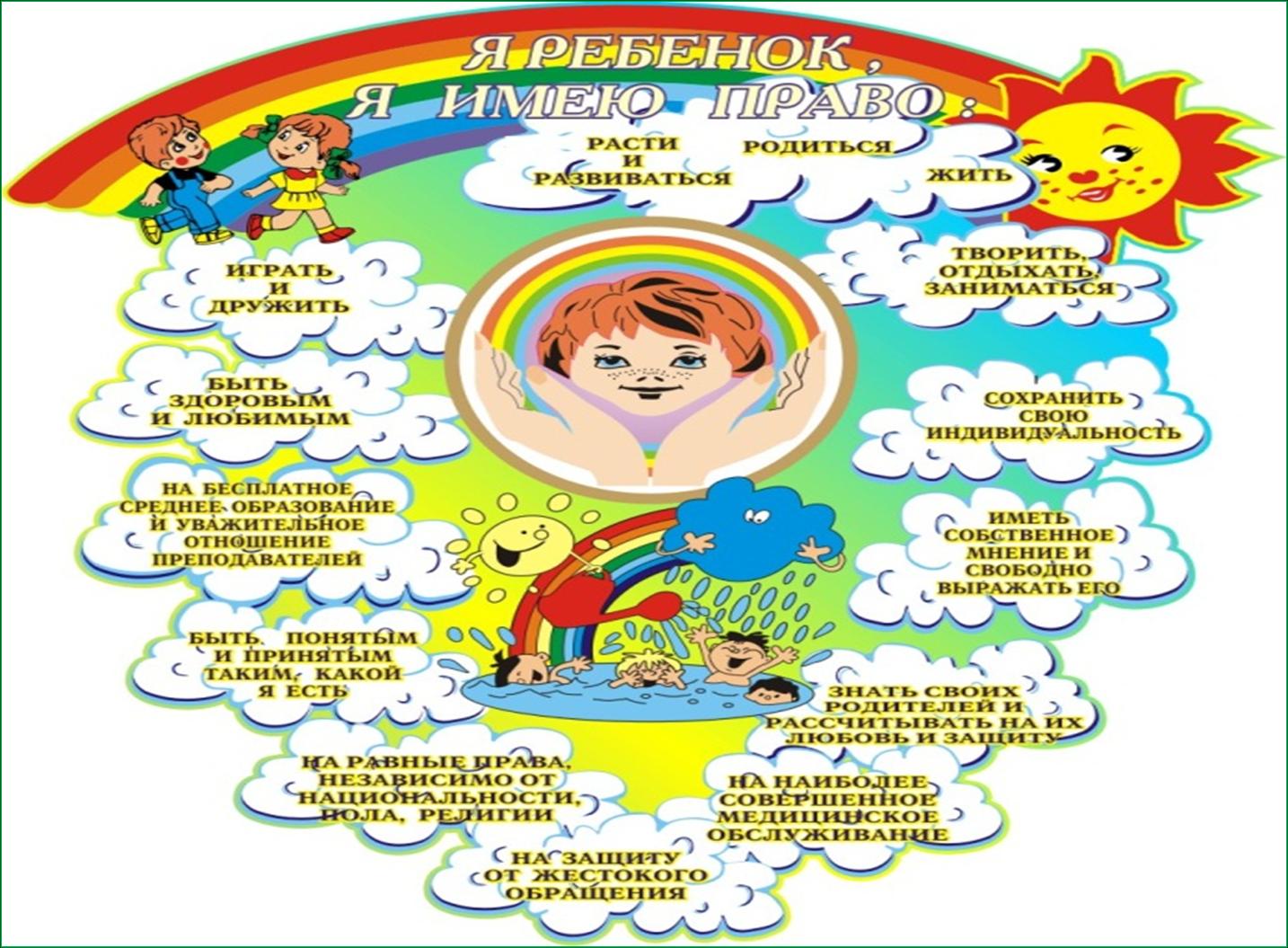 ПРАВА РЕБЁНКАКИРОВСКМБДОУ « Детский сад №12»